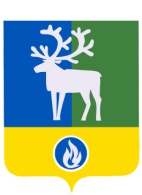 БЕЛОЯРСКИЙ РАЙОНХАНТЫ-МАНСИЙСКИЙ АВТОНОМНЫЙ ОКРУГ – ЮГРАПроектАДМИНИСТРАЦИЯ БЕЛОЯРСКОГО РАЙОНАПОСТАНОВЛЕНИЕот «__» _____________ 2022 года                                                                                    № ______О внесении изменений в постановление администрации Белоярского района от 19 декабря 2013 года № 1926П о с т а н о в л я ю:Внести в постановление администрации Белоярского района от 19 декабря 2013 года № 1926 «О проведении эвакуационных мероприятий в чрезвычайных ситуациях природного и техногенного характера и их обеспечения на территории городского поселения Белоярский и Белоярского района» (далее – постановление) следующие изменения:наименование изложить в следующей редакции: «Об организации и проведении эвакуационных мероприятий при угрозе возникновения или возникновении чрезвычайных ситуаций на территории городского поселения Белоярский и Белоярского района»;в преамбуле слова «от 7 ноября 2016 года» заменить словами «от 10 ноября 2019 года»;пункт 1 изложить в следующей редакции:«1. Утвердить Положение об организации и проведении эвакуационных мероприятий при угрозе возникновения или возникновении чрезвычайных ситуаций на территории городского поселения Белоярский и Белоярского района».Внести в приложение «Положение о проведении эвакуационных мероприятий на территории городского поселения Белоярский и Белоярского района в чрезвычайных ситуациях муниципального характера» к постановлению следующие изменения:наименование изложить в следующей редакции: «Положение об организации и проведении эвакуационных мероприятий при угрозе возникновения или возникновении чрезвычайных ситуаций на территории городского поселения Белоярский и Белоярского района»;пункт 1.1 изложить в следующей редакции:«1.1 Настоящее Положение об организации и проведении эвакуационных мероприятий при угрозе возникновения или возникновении чрезвычайных ситуаций на территории городского поселения Белоярский и Белоярского района (далее – Положение) определяет вопросы планирования, организации и проведения эвакуационных мероприятий органами местного самоуправления Белоярского района при угрозе возникновения или возникновении чрезвычайных ситуаций муниципального характера (далее – чрезвычайные ситуации).»;пункт 1.4 изложить в следующей редакции:«1.4 Эвакуация населения из зон чрезвычайных ситуаций проводится на общественные площади пунктов временного размещения, расположенных вне этих зон. Под пункты временного размещения (далее – ПВР) используются учебные заведения, клубы и другие соответствующие помещения.».3. Опубликовать настоящее постановление в газете «Белоярские вести. Официальный выпуск».4. Настоящее постановление вступает в силу после его официального опубликования.5. Контроль за выполнением постановления возложить на заместителя главы Белоярского района по социальным вопросам Сокол Н.В.Глава Белоярского района                                                                                     С.П. Маненков